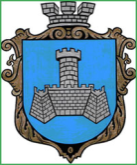 Українам. Хмільник  Вінницької областіР О З П О Р Я Д Ж Е Н Н Я МІСЬКОГО  ГОЛОВИ                                                                            від 17 січня 2017 р.                                                   №22–р           Про проведення   черговогозасідання виконкому міської ради      Відповідно до п.п.2.2.3 пункту 2.2 розділу 2 Положення про виконавчий комітет Хмільницької міської ради 7 скликання, затвердженого  рішенням 26 сесії міської ради 7 скликання від 17.11.2016 р. №573, розглянувши службові записки начальника відділу ЖКГ управління ЖКГ та КВ міської ради Волошиної М.Б. від 17.01.2017 року, в. о. начальника управління праці та соціального захисту населення міської ради Тимошенко І.Я. від 17.01.2017 року,начальника управління освіти міської ради Коведи Г.І. від 16.01.2017 року,  начальника управління економічного розвитку та євроінтеграції міської ради Підвальнюка Ю.Г. від 12.01.2017року 16.01.2017 року, начальника служби у справах дітей міської ради Тишкевича Ю.І. від 16.01.2017 року, начальника відділу організаційно-кадрової роботи міської ради Тендерис О.В. від 17.01.2017 року , керуючись ст. 42 Закону України „Про місцеве самоврядування в Україні”:Провести  чергове засідання виконкому  міської  ради  20.01.2017 року о 10.00 год., на яке винести наступні питання:2.Загальному відділу міської ради  ( О.Д.Прокопович) довести це  розпорядження до членів виконкому міської ради та всіх зацікавлених суб’єктів.3.Контроль за виконанням цього розпорядження залишаю за собою.              Міський голова                           С.Б.РедчикІ.М.ПавлюкО.Д.ПрокоповичН.А.Буликова1Про виконання фінансових планів підприємствами міста комунальної форми власності Про виконання фінансових планів підприємствами міста комунальної форми власності Про виконання фінансових планів підприємствами міста комунальної форми власності Про виконання фінансових планів підприємствами міста комунальної форми власності Доповідає: Сташок Ігор ГеоргійовичСпівдоповідають:Павленко Людмила ВіталіївнаПолонський Сергій БорисовичПрокопович Юрій Іванович Доповідає: Сташок Ігор ГеоргійовичСпівдоповідають:Павленко Людмила ВіталіївнаПолонський Сергій БорисовичПрокопович Юрій Іванович Начальник управління ЖКГ та КВ міської радиГоловний бухгалтер  управління ЖКГ та КВ міської радиНачальник КП “Хмільниккомунсервіс” Начальник КП “Хмільницька ЖЕК”Начальник управління ЖКГ та КВ міської радиГоловний бухгалтер  управління ЖКГ та КВ міської радиНачальник КП “Хмільниккомунсервіс” Начальник КП “Хмільницька ЖЕК”2Про приватизацію державного житлового фонду в м. ХмільникуПро приватизацію державного житлового фонду в м. ХмільникуПро приватизацію державного житлового фонду в м. ХмільникуПро приватизацію державного житлового фонду в м. ХмільникуДоповідає: Прокопович Юрій ІвановичДоповідає: Прокопович Юрій ІвановичНачальник КП “Хмільницька ЖЕК”Начальник КП “Хмільницька ЖЕК”3Про безоплатну передачу комунального майна на баланс КП «Хмільницька ЖЕК» з балансу управління житлово-комунального господарства  та комунальної власності міської ради   Про безоплатну передачу комунального майна на баланс КП «Хмільницька ЖЕК» з балансу управління житлово-комунального господарства  та комунальної власності міської ради   Про безоплатну передачу комунального майна на баланс КП «Хмільницька ЖЕК» з балансу управління житлово-комунального господарства  та комунальної власності міської ради   Про безоплатну передачу комунального майна на баланс КП «Хмільницька ЖЕК» з балансу управління житлово-комунального господарства  та комунальної власності міської ради   Доповідає:   Сташок Ігор ГеоргійовичДоповідає:   Сташок Ігор ГеоргійовичДоповідає:   Сташок Ігор ГеоргійовичНачальник управління ЖКГ та КВ міської ради4 Про закриття кладовища по вул. Чайковського в місті Хмільнику Про закриття кладовища по вул. Чайковського в місті Хмільнику Про закриття кладовища по вул. Чайковського в місті Хмільнику Про закриття кладовища по вул. Чайковського в місті ХмільникуДоповідає: Сташок Ігор ГеоргійовичДоповідає: Сташок Ігор ГеоргійовичНачальник управління ЖКГ та КВ міської радиНачальник управління ЖКГ та КВ міської ради5Про розгляд службової записки в. о. начальника відділу земельних відносин міської ради Косенка О.В. щодо визначення стану зелених насаджень та їх відновної вартості на земельній ділянці за адресою вул. Староміська,1Про розгляд службової записки в. о. начальника відділу земельних відносин міської ради Косенка О.В. щодо визначення стану зелених насаджень та їх відновної вартості на земельній ділянці за адресою вул. Староміська,1Про розгляд службової записки в. о. начальника відділу земельних відносин міської ради Косенка О.В. щодо визначення стану зелених насаджень та їх відновної вартості на земельній ділянці за адресою вул. Староміська,1Про розгляд службової записки в. о. начальника відділу земельних відносин міської ради Косенка О.В. щодо визначення стану зелених насаджень та їх відновної вартості на земельній ділянці за адресою вул. Староміська,1Доповідає: Сташок Ігор ГеоргійовичДоповідає: Сташок Ігор ГеоргійовичНачальник управління ЖКГ та КВ міської ради  Начальник управління ЖКГ та КВ міської ради  6Про створення комісії з питань приймання-передачі у власність територіальної громади міста Хмільника житлового будинку з господарськими будівлями та спорудами по вул. Північна,73  Про створення комісії з питань приймання-передачі у власність територіальної громади міста Хмільника житлового будинку з господарськими будівлями та спорудами по вул. Північна,73  Про створення комісії з питань приймання-передачі у власність територіальної громади міста Хмільника житлового будинку з господарськими будівлями та спорудами по вул. Північна,73  Про створення комісії з питань приймання-передачі у власність територіальної громади міста Хмільника житлового будинку з господарськими будівлями та спорудами по вул. Північна,73  Доповідає: Сташок Ігор Георгійович  Доповідає: Сташок Ігор Георгійович  Начальник управління ЖКГ та КВ міської ради   Начальник управління ЖКГ та КВ міської ради   7Про фінансування з міського бюджету у січні 2017 року коштів для надання одноразової матеріальної допомоги малозабезпеченим громадянам Про фінансування з міського бюджету у січні 2017 року коштів для надання одноразової матеріальної допомоги малозабезпеченим громадянам Про фінансування з міського бюджету у січні 2017 року коштів для надання одноразової матеріальної допомоги малозабезпеченим громадянам Про фінансування з міського бюджету у січні 2017 року коштів для надання одноразової матеріальної допомоги малозабезпеченим громадянам Доповідає: Тимошенко Ірина ЯрославівнаДоповідає: Тимошенко Ірина ЯрославівнаВ.о. начальника управління праці та соціального захисту населення міської радиВ.о. начальника управління праці та соціального захисту населення міської ради8Про фінансування з міського бюджету  у січні 2017 року коштів для надання одноразової матеріальної допомоги малозабезпеченим громадянам відповідно до висновків депутатів Хмільницької міської ради Про фінансування з міського бюджету  у січні 2017 року коштів для надання одноразової матеріальної допомоги малозабезпеченим громадянам відповідно до висновків депутатів Хмільницької міської ради Про фінансування з міського бюджету  у січні 2017 року коштів для надання одноразової матеріальної допомоги малозабезпеченим громадянам відповідно до висновків депутатів Хмільницької міської ради Про фінансування з міського бюджету  у січні 2017 року коштів для надання одноразової матеріальної допомоги малозабезпеченим громадянам відповідно до висновків депутатів Хмільницької міської ради Доповідає: Тимошенко Ірина ЯрославівнаДоповідає: Тимошенко Ірина ЯрославівнаВ.о. начальника управління праці та соціального захисту населення міської радиВ.о. начальника управління праці та соціального захисту населення міської радиДоповідає: Коведа Галина ІванівнаДоповідає: Коведа Галина ІванівнаНачальник управління освіти міської радиНачальник управління освіти міської ради9  Про встановлення лімітів споживання енергоносіїв та водопостачання бюджетним установам міста Хмільника на 2017 рік  Про встановлення лімітів споживання енергоносіїв та водопостачання бюджетним установам міста Хмільника на 2017 рік  Про встановлення лімітів споживання енергоносіїв та водопостачання бюджетним установам міста Хмільника на 2017 рік  Про встановлення лімітів споживання енергоносіїв та водопостачання бюджетним установам міста Хмільника на 2017 рікДоповідає:Підвальнюк Юрій ГригоровичДоповідає:Підвальнюк Юрій ГригоровичНачальник управління економічного розвитку та євроінтеграції міської радиНачальник управління економічного розвитку та євроінтеграції міської ради10Про встановлення режиму роботи об’єкту підприємництва у сфері обслуговування ФОП Марчук В.Л.Про встановлення режиму роботи об’єкту підприємництва у сфері обслуговування ФОП Марчук В.Л.Про встановлення режиму роботи об’єкту підприємництва у сфері обслуговування ФОП Марчук В.Л.Про встановлення режиму роботи об’єкту підприємництва у сфері обслуговування ФОП Марчук В.Л.Доповідає:Підвальнюк Юрій ГригоровичДоповідає:Підвальнюк Юрій ГригоровичНачальник управління економічного розвитку та євроінтеграції міської радиНачальник управління економічного розвитку та євроінтеграції міської ради11Про розгляд заяви ФОП Паламарчук О.І. Про розгляд заяви ФОП Паламарчук О.І. Про розгляд заяви ФОП Паламарчук О.І. Про розгляд заяви ФОП Паламарчук О.І. Доповідає:Підвальнюк Юрій ГригоровичДоповідає:Підвальнюк Юрій ГригоровичНачальник управління економічного розвитку та євроінтеграції міської ради  Начальник управління економічного розвитку та євроінтеграції міської ради  12Про розгляд заяви ФОП Антонюка Л.П.Про розгляд заяви ФОП Антонюка Л.П.Про розгляд заяви ФОП Антонюка Л.П.Про розгляд заяви ФОП Антонюка Л.П.Доповідає:Підвальнюк Юрій ГригоровичДоповідає:Підвальнюк Юрій ГригоровичНачальник управління економічного розвитку та євроінтеграції міської ради  Начальник управління економічного розвитку та євроінтеграції міської ради  13Про прогноз бюджету міста  Хмільника  на 2018-2019 рокиПро прогноз бюджету міста  Хмільника  на 2018-2019 рокиПро прогноз бюджету міста  Хмільника  на 2018-2019 рокиПро прогноз бюджету міста  Хмільника  на 2018-2019 рокиДоповідає: Тищенко Тетяна ПетрівнаДоповідає: Тищенко Тетяна ПетрівнаВ. о. начальника фінансового управління міської радиВ. о. начальника фінансового управління міської ради14Про проект рішення міської ради “Про внесення змін до рішення 4 сесії міської ради 7 скликання від 18.12.2015р. №56 “Про бюджет міста Хмільника на 2016 рік” (зі змінами)Про проект рішення міської ради “Про внесення змін до рішення 4 сесії міської ради 7 скликання від 18.12.2015р. №56 “Про бюджет міста Хмільника на 2016 рік” (зі змінами)Про проект рішення міської ради “Про внесення змін до рішення 4 сесії міської ради 7 скликання від 18.12.2015р. №56 “Про бюджет міста Хмільника на 2016 рік” (зі змінами)Про проект рішення міської ради “Про внесення змін до рішення 4 сесії міської ради 7 скликання від 18.12.2015р. №56 “Про бюджет міста Хмільника на 2016 рік” (зі змінами)Доповідає: Тищенко Тетяна ПетрівнаДоповідає: Тищенко Тетяна ПетрівнаВ. о. начальника фінансового управління міської радиВ. о. начальника фінансового управління міської ради15Про проект рішення міської ради “Про внесення змін до рішення 28 сесії міської ради 7 скликання від 22.12.2016р. №643 “Про бюджет міста Хмільника на 2017 рік” Про проект рішення міської ради “Про внесення змін до рішення 28 сесії міської ради 7 скликання від 22.12.2016р. №643 “Про бюджет міста Хмільника на 2017 рік” Про проект рішення міської ради “Про внесення змін до рішення 28 сесії міської ради 7 скликання від 22.12.2016р. №643 “Про бюджет міста Хмільника на 2017 рік” Про проект рішення міської ради “Про внесення змін до рішення 28 сесії міської ради 7 скликання від 22.12.2016р. №643 “Про бюджет міста Хмільника на 2017 рік” Доповідає: Тищенко Тетяна ПетрівнаДоповідає: Тищенко Тетяна ПетрівнаВ. о. начальника фінансового управління міської радиВ. о. начальника фінансового управління міської ради16Про надання дозволу гр.  Мульському В.І. на дарування житлового будинку та земельної ділянки гр. Роздорожнюк Н.В.,  в якому право користування має малолітня Роздорожнюк В.О., 2013 р.н.Про надання дозволу гр.  Мульському В.І. на дарування житлового будинку та земельної ділянки гр. Роздорожнюк Н.В.,  в якому право користування має малолітня Роздорожнюк В.О., 2013 р.н.Про надання дозволу гр.  Мульському В.І. на дарування житлового будинку та земельної ділянки гр. Роздорожнюк Н.В.,  в якому право користування має малолітня Роздорожнюк В.О., 2013 р.н.Про надання дозволу гр.  Мульському В.І. на дарування житлового будинку та земельної ділянки гр. Роздорожнюк Н.В.,  в якому право користування має малолітня Роздорожнюк В.О., 2013 р.н.Доповідає: Тишкевич Юрій ІвановичДоповідає: Тишкевич Юрій ІвановичНачальник служби у справах дітей міської радиНачальник служби у справах дітей міської ради17Про надання дозволу  гр.  Солов’ю В.М. на обмін  частини будинку, право користування яким має малолітня Соловей О.В., 2012 р.н. на кватиру, яка належить Ганзі О.М., право користування якою мають малолітні Ганзя Д.О., 2013 р.н. та Ситченко У.Ю., 2008 р.н.Про надання дозволу  гр.  Солов’ю В.М. на обмін  частини будинку, право користування яким має малолітня Соловей О.В., 2012 р.н. на кватиру, яка належить Ганзі О.М., право користування якою мають малолітні Ганзя Д.О., 2013 р.н. та Ситченко У.Ю., 2008 р.н.Про надання дозволу  гр.  Солов’ю В.М. на обмін  частини будинку, право користування яким має малолітня Соловей О.В., 2012 р.н. на кватиру, яка належить Ганзі О.М., право користування якою мають малолітні Ганзя Д.О., 2013 р.н. та Ситченко У.Ю., 2008 р.н.Про надання дозволу  гр.  Солов’ю В.М. на обмін  частини будинку, право користування яким має малолітня Соловей О.В., 2012 р.н. на кватиру, яка належить Ганзі О.М., право користування якою мають малолітні Ганзя Д.О., 2013 р.н. та Ситченко У.Ю., 2008 р.н.Доповідає: Тишкевич Юрій ІвановичДоповідає: Тишкевич Юрій ІвановичНачальник служби у справах дітей міської радиНачальник служби у справах дітей міської ради18Про  перегляд  рішення виконкому Хмільницької  міської ради від 01.02.2012 р. № 27 «Про визначення способу участі гр. Осавуляку В.В.  у вихованні  та спілкуванні з його малолітнім сином Осавуляком Д.В., 2008 р.н.»Про  перегляд  рішення виконкому Хмільницької  міської ради від 01.02.2012 р. № 27 «Про визначення способу участі гр. Осавуляку В.В.  у вихованні  та спілкуванні з його малолітнім сином Осавуляком Д.В., 2008 р.н.»Про  перегляд  рішення виконкому Хмільницької  міської ради від 01.02.2012 р. № 27 «Про визначення способу участі гр. Осавуляку В.В.  у вихованні  та спілкуванні з його малолітнім сином Осавуляком Д.В., 2008 р.н.»Про  перегляд  рішення виконкому Хмільницької  міської ради від 01.02.2012 р. № 27 «Про визначення способу участі гр. Осавуляку В.В.  у вихованні  та спілкуванні з його малолітнім сином Осавуляком Д.В., 2008 р.н.»Доповідає: Тишкевич Юрій ІвановичДоповідає: Тишкевич Юрій ІвановичНачальник служби у справах дітей міської радиНачальник служби у справах дітей міської ради19Про розгляд заяв  громадян    Приймука В.М.,  Головко А.О. щодо визначення  батькові  способу участі  у вихованні та спілкуванні з малолітньою донькоюПро розгляд заяв  громадян    Приймука В.М.,  Головко А.О. щодо визначення  батькові  способу участі  у вихованні та спілкуванні з малолітньою донькоюПро розгляд заяв  громадян    Приймука В.М.,  Головко А.О. щодо визначення  батькові  способу участі  у вихованні та спілкуванні з малолітньою донькоюПро розгляд заяв  громадян    Приймука В.М.,  Головко А.О. щодо визначення  батькові  способу участі  у вихованні та спілкуванні з малолітньою донькоюДоповідає: Тишкевич Юрій ІвановичДоповідає: Тишкевич Юрій ІвановичНачальник служби у справах дітей міської радиНачальник служби у справах дітей міської ради20Про надання висновку про доцільність/не доцільність позбавлення батьківських прав гр. Приймука В.М. стосовно малолітньої  доньки  Приймук О.В., 2015 р.н.Про надання висновку про доцільність/не доцільність позбавлення батьківських прав гр. Приймука В.М. стосовно малолітньої  доньки  Приймук О.В., 2015 р.н.Про надання висновку про доцільність/не доцільність позбавлення батьківських прав гр. Приймука В.М. стосовно малолітньої  доньки  Приймук О.В., 2015 р.н.Про надання висновку про доцільність/не доцільність позбавлення батьківських прав гр. Приймука В.М. стосовно малолітньої  доньки  Приймук О.В., 2015 р.н.Доповідає: Тишкевич Юрій ІвановичДоповідає: Тишкевич Юрій ІвановичНачальник служби у справах дітей міської радиНачальник служби у справах дітей міської ради21Про легалізацію вуличного комітету вулиці ПарковаПро легалізацію вуличного комітету вулиці ПарковаПро легалізацію вуличного комітету вулиці ПарковаПро легалізацію вуличного комітету вулиці ПарковаДоповідає:Тендерис Оксана Володимирівна Доповідає:Тендерис Оксана Володимирівна Начальник відділу організаційно-кадрової роботи міської радиНачальник відділу організаційно-кадрової роботи міської ради22Про перелік питань, які виносяться на розгляд чергової 30  сесії Хмільницької міської ради 7 скликання 27 січня 2017 рокуПро перелік питань, які виносяться на розгляд чергової 30  сесії Хмільницької міської ради 7 скликання 27 січня 2017 рокуПро перелік питань, які виносяться на розгляд чергової 30  сесії Хмільницької міської ради 7 скликання 27 січня 2017 рокуПро перелік питань, які виносяться на розгляд чергової 30  сесії Хмільницької міської ради 7 скликання 27 січня 2017 рокуДоповідає: Крепкий Павло ВасильовичСекретар міської радиСекретар міської радиСекретар міської ради23Різне.Різне.Різне.Різне.